Education: B.A., magna cum laude, Harvard University, 1984; J.D., University of Virginia, 1988, Order of the Coif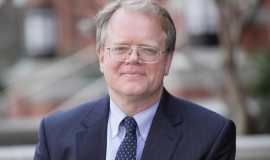 Christopher R. YukinsLynn David Research Professor in Government Procurement LawThe George Washington University Law School2000 H Street, N.W.Office:  Stockton Hall 417Washington, D.C.  20052Mobile +1 703 304 4773cyukins@law.gwu.eduBio in English:                     Bio in Spanish:Professor Christopher Yukins teaches in the government procurement law program at George Washington University Law School, the leading program of its kind in the United States.  He teaches contract formations and performance issues in public procurement, bid protests and claims litigation, state and local procurement, anti-corruption issues, foreign contracting, procurement reform, and comparative and international law. Professor Yukins has worked on a wide-array of public procurement issues throughout his distinguished career, which includes testifying before Congress and the European Parliament, lecturing at various universities in Europe, contributing to the UN's Guidebook on Anti-Corruption in Public Procurement, and working on the reform of the UN's Commission on International Trade law (UNCITRAL) Model Procurement Law.   He is a faculty advisor to the Public Contract Law Journal, is a member of the editorial board of the European Procurement & Public-Private Partnership Law Review and is on the advisory board of The Government Contractor.  Professor Yukins also served as a partner at a leading law firm, and currently serves as counsel to the law firm of Arnold & Porter. El Profesor Christopher Yukins es miembro de la facultad de compras públicas de la escuela de derecho de George Washington University, el líder del estudio académico de compras públicas en los EE.UU. El enseña clases de formación y administración de contratos públicos, protestas de licitaciones y litigación sobre contratos, compras públicas del nivel estatal y local, asuntos de anticorrupción, contratación internacional, reforma de sistemas de compras públicas, y derecho internacional y comparativa.  Durante su carrera distinguida, el Prof. Yukins ha trabajado en varios temas de compras públicas, cual incluye testificando sobre temas de reforma y comercio ante el congreso federal de los EE.UU y el Parlamento Europeo, presentado y enseñado en varias universidades en Europa, contribuyendo al libro de anticorrupción en compras públicas de las Naciones Unidas, y colaborando y apoyando a la reforma de La Ley Modelo de Contrataciones Públicas de la Comisión de las Naciones Unidas para el Derecho Mercantil Internacional (CNUDMI).  El Prof. Yukins también es asesor al Public Contract Law Journal (Revista de la ley de contrataciones públicas), es miembro del consejo editorial del European Procurement & Public Private Partnership Law Review (Revista del derecho de adquisición europea y asociación público-privado), y miembro del consejo asesor del The Government Contractor (el contratista del gobierno). El Prof. Yukins también ha trabajado en el sector privado como socio en un bufete, y en este momento, lleva el título de "consejo" en el bufete Arnold & Porter. 